RunsheetNotes: 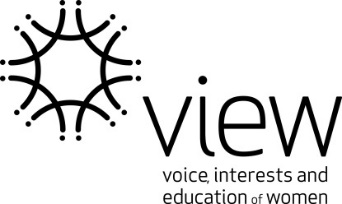 [Event Name][Date][time][location]TimeActionDutyResponsibility/NotesContact ListNameContact number